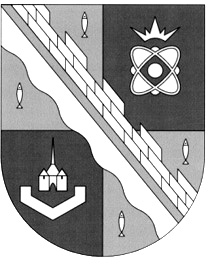                            администрация МУНИЦИПАЛЬНОГО ОБРАЗОВАНИЯ                                             СОСНОВОБОРСКИЙ ГОРОДСКОЙ ОКРУГ  ЛЕНИНГРАДСКОЙ ОБЛАСТИ                             постановление                                                     от 13/07/2023 № 2007О внесении изменений в постановление администрацииСосновоборского городского округа от 24.04.2023 № 1158«Об утверждении составов Правления и Попечительского совета Сосновоборского муниципального фонда поддержки предпринимательства»Руководствуясь Уставом Сосновоборского муниципального фонда поддержки предпринимательства, утвержденного постановлением администрации Сосновоборского городского округа от 11.11.2016 № 2547 (с последующими изменениями), администрация Сосновоборского городского округа п о с т а н о в л я е т:1. Внести изменения в постановление администрации Сосновоборского городского округа от 24.04.2023 № 1158 «Об утверждении составов Правления и Попечительского совета Сосновоборского муниципального фонда поддержки предпринимательства»:1.1.	Вывести из состава Правления Сосновоборского муниципального фонда поддержки предпринимательства (далее - Фонд):- 	Шолыгину Юлию Алексеевну, специалиста структурного подразделения «Вспомогательная служба» МКУ «ЦАХО».1.2.	Ввести в состав Правления Фонда:-	Негореву Татьяну Михайловну, начальника юридического отдела администрации;- 	Павлова Александра Александровича, техника структурного подразделения «Вспомогательная служба» МКУ «ЦАХО».1.3.	Вывести из состава Попечительского совета Фонда:-	Бастину Екатерину Александровну.1.4.	Ввести в состав Попечительского совета Фонда:-	Попову Татьяну Рудольфовну, председателя комитета финансов Сосновоборского городского округа.2. Назначить:2.1.	Павлова Александра Александровича секретарем Правления Фонда;2.2.	Попову Татьяну Рудольфовну, заместителем председателя Попечительского совета Фонда.3. Общему отделу администрации (Смолкина М.С.) обнародовать настоящее постановление на электронном сайте городской газеты «Маяк». 4. Отделу по связям с общественностью (пресс-центр) комитета по общественной безопасности и информации (Чичиндаева Т.В.) разместить настоящее постановление на официальном сайте Сосновоборского городского округа.5. Настоящее постановление вступает в силу со дня официального обнародования.6. Контроль за исполнением настоящего постановления возложить на первого заместителя главы администрации Сосновоборского городского округа Лютикова С.Г.Глава Сосновоборского городского округа                                                             М.В. ВоронковШолыгина Юлия Алексеевна (ОЭР)8(81369)62849 БО